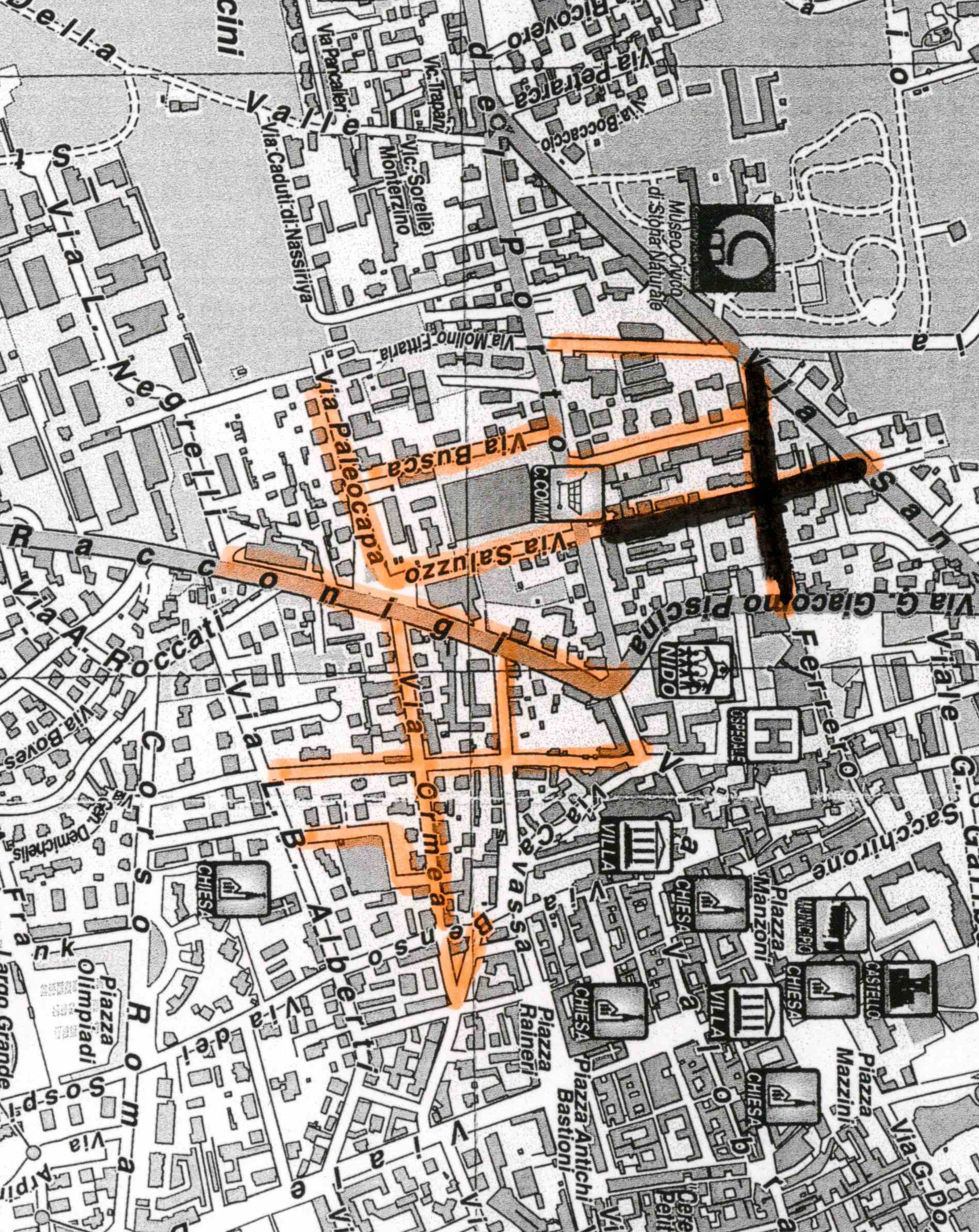 SPAZZAMENTO MANUALEAREA ARANCIONE ZONA 4 - ASPAZZAMENTO MANUALEAREA ARANCIONE ZONA 4 - ASPAZZAMENTO MANUALEAREA ARANCIONE ZONA 4 - ASPAZZAMENTO MANUALEAREA ARANCIONE ZONA 4 - ASPAZZAMENTO MANUALEAREA ARANCIONE ZONA 4 - ASPAZZAMENTO MANUALEAREA ARANCIONE ZONA 4 - A52/arancione Lunghezza ZONA 4Via Boasso52/arancione           222,68          1,00 Via Busca52/arancione           207,30          1,00 Via Col di Nava52/arancione           188,38          1,00 Via del Porto52/arancione           198,41          1,00 Via Fossano52/arancione           113,91          1,00 Via G. Puccini52/arancione           208,41          1,00 Via G. Strumia52/arancione           148,13          1,00 Via Ormea52/arancione           238,36          1,00 Via Ormea52/arancione             88,49          1,00 Via Paleocapa52/arancione           245,83          1,00 Via Racconigi52/arancione           143,87          1,00 Via Racconigi52/arancione           256,64          1,00 Via Saluzzo52/arancione           204,72          1,00 Via Superga52/arancione           189,79          1,00 Via Toscanini52/arancione             91,28          1,00 Viale Europa52/arancione             36,28          1,00 